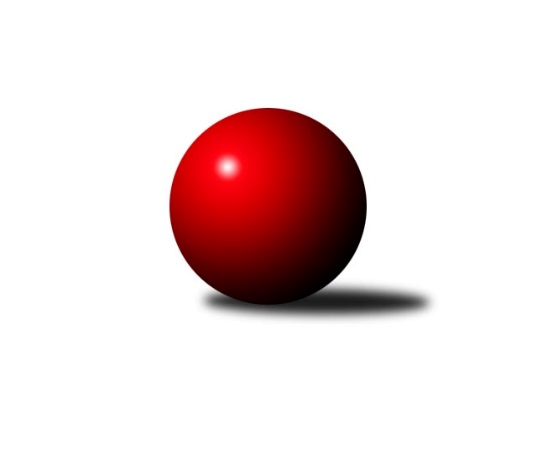 Č.17Ročník 2021/2022	27.2.2022Nejlepšího výkonu v tomto kole: 2600 dosáhlo družstvo: KK Sokol LitenčiceJihomoravský KP1 jih 2021/2022Výsledky 17. kolaSouhrnný přehled výsledků:KK Sokol Litenčice	- TJ Sokol Vážany	5:3	2600:2564	5.0:7.0	25.2.TJ Lokomotiva Valtice B	- TJ Sokol Vracov B	6:2	2588:2414	9.0:3.0	25.2.SK Baník Ratíškovice C	- TJ Sokol Šanov B	1:7	2425:2577	2.0:10.0	26.2.KK Vyškov D	- TJ Sokol Mistřín C	5:3	2575:2516	6.0:6.0	26.2.TJ Jiskra Kyjov	- KK Jiskra Čejkovice B	6:2	2539:2416	7.0:5.0	27.2.Tabulka družstev:	1.	TJ Sokol Šanov B	15	12	0	3	80.5 : 39.5 	104.0 : 76.0 	 2599	24	2.	KK Sokol Litenčice	15	10	0	5	68.5 : 51.5 	92.5 : 87.5 	 2562	20	3.	TJ Sokol Vážany	16	10	0	6	73.0 : 55.0 	109.5 : 82.5 	 2571	20	4.	SK Podlužan Prušánky B	14	9	1	4	71.0 : 41.0 	103.5 : 64.5 	 2632	19	5.	TJ Jiskra Kyjov	15	8	1	6	64.0 : 56.0 	91.0 : 89.0 	 2504	17	6.	TJ Sokol Vracov B	16	7	0	9	62.0 : 66.0 	88.0 : 104.0 	 2510	14	7.	TJ Lokomotiva Valtice B	15	6	1	8	55.5 : 64.5 	87.5 : 92.5 	 2474	13	8.	KK Jiskra Čejkovice B	16	5	2	9	53.0 : 75.0 	84.0 : 108.0 	 2478	12	9.	KK Vyškov D	15	5	1	9	48.5 : 71.5 	78.5 : 101.5 	 2502	11	10.	TJ Sokol Mistřín C	16	5	0	11	53.0 : 75.0 	92.0 : 100.0 	 2487	10	11.	SK Baník Ratíškovice C	15	4	0	11	43.0 : 77.0 	77.5 : 102.5 	 2514	8Podrobné výsledky kola:	 KK Sokol Litenčice	2600	5:3	2564	TJ Sokol Vážany	Lenka Štěrbová	 	 214 	 206 		420 	 1:1 	 413 	 	205 	 208		Radim Kroupa	David Vávra	 	 242 	 193 		435 	 2:0 	 393 	 	206 	 187		Jozef Kamenišťák	Roman Blažek	 	 230 	 242 		472 	 2:0 	 424 	 	202 	 222		Radek Loubal	Luděk Zapletal	 	 191 	 199 		390 	 0:2 	 406 	 	193 	 213		Petr Sedláček	Milan Kochaníček	 	 216 	 210 		426 	 0:2 	 461 	 	241 	 220		Petr Malý	Josef Smažinka	 	 239 	 218 		457 	 0:2 	 467 	 	243 	 224		Josef Kamenišťákrozhodčí: KravicováNejlepší výkon utkání: 472 - Roman Blažek18. kolo			volný los - TJ Sokol Vážany	